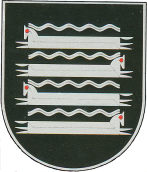 KAIŠIADORIŲ RAJONO SAVIVALDYBĖS ADMINISTRACIJOS DIREKTORIUSĮSAKYMASDĖL CENTRALIZUOTO VAIKŲ PRIĖMIMO KARANTINO ATVEJU Į KAIŠIADORIŲ RAJONO SAVIVALDYBĖS IKIMOKYKLINIO IR PRIEŠMOKYKLINIO UGDYMO GRUPES TVARKOS APRAŠO PATVIRTINIMO2020 m. balandžio 27 d. Nr. V1E-400KaišiadorysVadovaudamasis Lietuvos Respublikos vietos savivaldos įstatymo 29 straipsnio 8 dalies 2 punktu, Lietuvos Respublikos sveikatos apsaugos ministro – Valstybės lygio ekstremalios situacijos valstybės operacijų vadovo 2020 m. balandžio 23 d. sprendimu Nr. V-977 ,,Dėl COVID-19 ligos (koronaviruso infekcijos) valdymo priemonių vaikų priežiūros organizavimui įstaigose“,t v i r t i n u Centralizuoto vaikų priėmimo karantino atveju į Kaišiadorių rajono savivaldybės ikimokyklinio ir priešmokyklinio ugdymo grupes tvarkos aprašą.Šis įsakymas gali būti skundžiamas, Lietuvos administracinių ginčų komisijai (Laisvės al. 36, LT-44240, Kaunas) ar Kauno apygardos administraciniam teismui (A. Mickevičiaus g. 8A, LT-44312, Kaunas) Lietuvos Respublikos ikiteisminio administracinių ginčų nagrinėjimo tvarkos ir Lietuvos Respublikos administracinių bylų teisenos įstatymų nustatyta tvarka per vieną mėnesį nuo šio įsakymo gavimo.Administracijos direktorius  			Mindaugas NasevičiusRimutė Arlauskienė2020-04-27PATVIRTINTAKaišiadorių rajono savivaldybės administracijos direktoriaus2020 m. balandžio 27 d. įsakymu Nr. CENTRALIZUOTO VAIKŲ PRIĖMIMO KARANTINO ATVEJU Į KAIŠIADORIŲ RAJONO SAVIVALDYBĖS IKIMOKYKLINIO IR PRIEŠMOKYKLINIO UGDYMO GRUPES TVARKOS APRAŠASI. BENDROSIOS NUOSTATOS	1. Centralizuoto vaikų priėmimo karantino atveju į Kaišiadorių rajono savivaldybės ikimokyklinio ir priešmokyklinio ugdymo grupes tvarkos aprašas (toliau – Aprašas) reglamentuoja vaikų priėmimą karantino atveju, kai tėvai ekstremalios situacijos metu privalo dirbti.	2. Apraše vartojamos sąvokos atitinka Lietuvos Respublikos asmens duomenų teisinės apsaugos įstatymo, Švietimo įstatymo, kitų teisės aktų apibrėžtas sąvokas.II. VAIKŲ PRIĖMIMAS	3. Centralizuotą vaikų į ikimokyklinio ir priešmokyklinio ugdymo grupes priėmimą organizuoja Kaišiadorių rajono savivaldybės administracijos Švietimo, kultūros ir sporto skyrius (toliau – Skyrius).             4. Prašymą priimti į ikimokyklinio ir priešmokyklinio ugdymo grupes tėvai pateikia el. pašto adresu: dokumentai@kaisiadorys.lt. Prie prašymo pateikiamos darbdavio pažymos, kuriose turi būti nurodyta, kad žmogui būtina dirbti jo darbo vietoje, t. y. nuotoliniu būdu savo funkcijų jis negali atlikti. Tokias pažymas turi pateikti abu tėvai.              5.  Prašyme pažymima kuriuo vienu iš 6 punkte išvardintų išimties atvejų tėvai gali pasinaudoti. Už prašymuose nurodytų duomenų teisingumą atsako tėvai.6. Priėmimo į ikimokyklinio ir priešmokyklinio ugdymo grupę išimties atvejai:6.1. vaikas yra iš šeimos, kurioje abu tėvai dirba medicinos įstaigoje (nurodyti kurioje);6.2. vaikas yra iš šeimos, kurioje abu tėvai dirba teisėsaugos institucijose užtikrinančiose viešąją tvarką;6.3. vaikas yra iš šeimos, kurioje abu  tėvai dirba priešgaisrinėje tarnyboje;6.4. vaikas yra iš šeimos, kurioje abu tėvai dirba įmonėse, gaminančiose maisto produktus;6.5. Kiti išimtiniai, svarbūs atvejai (nurodyti).             7. Į švietimo įstaigą nepriimami vaikai sergantys lėtinėmis ligomis, gyvenantys kartu su labiausiai koronavirusinės infekcijos paveikiamais žmonėmis – vyresniais nei 60 metų, sergančiais lėtinėmis ligomis.8. Vaikas laikomas priimtu į ugdymo įstaigos ikimokyklinio ir priešmokyklinio ugdymo grupę, kai Skyriaus vedėjas išleidžia įsakymą dėl vaiko priėmimo ir švietimo įstaigos direktorius su tėvais (globėjais) sudaro ugdymo sutartį.9. Švietimo įstaigos vadovas privalo užtikrinti:9.1. kad grupėse būtų ne daugiau nei dešimt vaikų maksimaliai laikantis grupių izoliacijos;9.2. darbuotojai dirbtų tik vienoje grupėje;9.3.  kad vaikai lankytų tą pačią grupę, o grupės veikla turėtų būtų vykdoma taip, kad būtų išvengta skirtingas grupes lankančių vaikų kontakto tiek patalpose, tiek lauke.10. Prie įėjimo į švietimo įstaigą, pateikti informaciją, kad asmenys, atvedantys vaikus privalo dėvėti nosį ir burną dengiančias priemones bei asmens higienos laikymosi būtinybę.11. Įstaigoje privalo būti sudarytos galimybės rankų dezinfekcijai gerai matomoje, bet vaikams nepasiekiamoje vietoje.           12. Kasdien turi būti vertinama visų priimamų į įstaigą vaikų sveikatos būklė. Vaikai, kuriems pasireiškia karščiavimas (37,3 laipsnių ir daugiau) ar kurie turi ūmių viršutinių kvėpavimo takų infekcijų, ūmių žarnyno infekcijų ir kitų užkrečiamųjų ligų požymių, į grupes negali būti priimami.           13. Darbuotojai, vykdantys vaikų priėmimą į įstaigą, privalo dėvėti nosį ir burną dengiančias priemones, kiekvieną dieną turi būti sekama darbuotojų sveikatos būklė, iškart jiems atvykus į darbą, matuojama kūno temperatūra.           14. Švietimo įstaigų, vykdančių ikimokyklinio ir priešmokyklinio ugdymo programas, vadovai parengia vaikų priežiūros tvarką karantino laikotarpiu._________________________Centralizuoto vaikų priėmimo karantino laikotarpiu į Kaišiadorių rajono savivaldybės ikimokyklinio ir priešmokyklinio ugdymo grupes tvarkos aprašo 1 priedas______________________________________________________(VARDAS, PAVARDĖ)____________________________________________________________________________(deklaruota gyvenamoji vieta, telefono numeris, elektroninio pašto adresas)Kaišiadorių rajono savivaldybės administracijosŠvietimo, kultūros ir sporto skyriaus VedėjuiPRAŠYMAS DĖL VAIKO PRIĖMIMO Į IKIMOKYKLINIO IR PRIEŠMOKYKLINIO UGDYMO GRUPĘ20...........-.........-........KaišiadorysPrašau priimti mano vaiką ____________________________________________________                                                                                     (vardas, pavardė)____________________, į Kaišiadorių ____________________________________ ugdymo grupę            (gimimo data)                                                  (nurodyti įstaigą)                                      nuo ____________ . Duomenys apie šeimą:1. Gyvenamosios vietos adresas:Motinos ___________________________________________________________________________                                     Tėvo ______________________________________________________________________________Informacija apie teisę, suteikiančią pasinaudoti išimties tvarka (pažymėti):⁯ 1. vaikas yra iš šeimos, kurioje tėvai dirba medicinos įstaigoje;⁯ 2. vaikas yra iš šeimos, kurioje tėvai dirba teisėsaugos institucijose užtikrinančiose viešąją tvarką;⁯ 3. vaikas yra iš šeimos, kurioje tėvai dirba priešgaisrinėje tarnyboje;⁯ 4. vaikas yra iš šeimos, kurioje tėvai dirba įmonėse, gaminančiose maisto produktus;⁯ 5. kiti išimtiniai, svarbūs atvejai  (nurodyti).⁯ Sutinku, kad pateikti duomenys būtų tvarkomi vykdant Centralizuoto vaikų priėmimo į Kaišiadorių rajono savivaldybės švietimo įstaigų ikimokyklinio ir priešmokyklinio ugdymo grupes tvarkos aprašą.  __________________			__________________________________                   (parašas)                                                                                                 (vardas, pavardė)